Od paluszka do ołówka.Poradnik dla rodzica – przygotowanie dziecka do nauki pisania. Wsparcie, współpraca, porady, ćwiczenia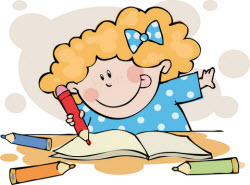 Przedszkole to miejsce gdzie dziecko przygotowuje się do ważnego etapu swojego życia, jakim jest pójście do szkoły i wejście w rolę ucznia. W tym procesie ważną role odgrywacie Wy-rodzice. To właśnie Wy jesteście wsparciem w pokonywaniu różnych trudności napotykanych w ich  pierwszym etapie edukacji. Wykształcenie u dziecka poczucia własnej wartości, wiary w siebie i w swoje możliwości spoczywa między innymi na waszych barkach. Ważnym elementem jest Wasza współpraca z nauczycielem prowadzącym dziecko, bowiem razem będziecie się starali tłumaczyć dziecku, że wytrwała praca przynosi efekty        i muszą przenikać się i uzupełniać - edukacji domowa z przedszkolną. Wiadomo, że na początku nic nie jest łatwe, ale tylko przy współpracy obu podmiotów – rodzic i nauczyciel – praca dziecka staje się coraz łatwiejsza i z zbiegiem czasu staje się możliwa do wykonania. Pamiętaj drogi rodzicu – zachęcaj nie zmuszaj i chwal, chwal, chwal każdy mały postęp          w długiej drodze edukacji.Nauka pisania nie tylko ćwiczy sprawność ręki, za dobrze rozwiniętą motoryką małą kryje się bowiem rozwój takich procesów jak uwaga, koncentracja i pamięć. Wy, rodzice możecie być częścią tego procesu. Poznając podstawy przygotowania dziecka do nauki pisania, które z łatwością możecie przeprowadzić w domu, pomożecie dzieciom łagodnie przejść przez tą naukę, a to zaowocuje sukcesami w  szkole.W przedszkolu dzieci  przygotowują się do nauki  pisania podczas zabaw, zajęć                           i sytuacji edukacyjnych. Jak pisze Ewa Zielińska dzieci „należy wspierać w opanowaniu tych trudnych umiejętności, gdyż im wcześniej je opanuje, tym większe będzie miało szanse w odniesieniu sukcesów w nauce szkolnej”.Rozwój małej motoryki zawiera się w całościowym rozwoju psychomotorycznym dziecka. Odnosi się głównie do czynności związanych z użyciem dłoni oraz palców, a także koordynacji tych czynności za pomocą wzroku. Rozwój dziecka rozwija się stopniowo i osiąga coraz większy poziom sprawności. Ruchy dłoni i palców dziecka stają się coraz bardziej precyzyjne, dzięki czemu może ono wykonywać złożone  i skomplikowane czynności. Dzieci zaczynają od manipulowania przedmiotami, by następnie nabywać umiejętność posługiwania się nimi.Motoryka duża obejmuje obszerne ruchy, w które zaangażowane jest całe ciało lub jego znaczna część. Jest szeroko pojętą aktywnością ruchową, która w sposób najbardziej efektywny rozwija układ nerwowy. Mówiąc o motoryce dużej mamy na myśli taką aktywność jak chodzenie, bieganie, skakanie, jazda na rowerze czy pływanie, pokonywanie przeszkód, gra w piłkę, zabawy, w których ważna jest koordynacja wzrokowo-ruchowa, działania związane z rzutem czy celowaniem.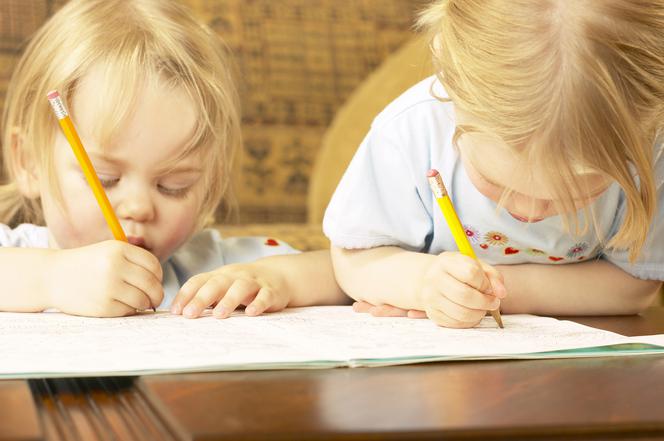 Ćwiczenia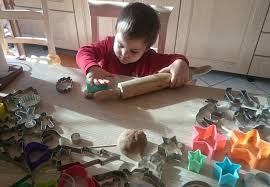 Zabawy paluszkowe„ Idzie rak nieborak” – wędrując po stole lub podłodze równolegle z dzieckiem paluszkami na dłuższych dystansach w ten sposób, by kolejno każdy palec dotykał podłoża.„Kominiarz” – Idzie kominiarz po drabinie, fiku- miku już w kominie. Można to ćwiczenie wykonywać na plecach, bądź na ręce podążając ku górze (głowie dziecka). Pamiętajmy o zamianie ról.„Co potrafią robić rączki?”Co potrafią robić rączki?Oj, potrafią bardzo wiele.Zagnieść ciasto na niedzielęI żarówki nowe wkręcić Zapisywać ku pamięci.Klaskać. Machać.No igraćI zabawki poukładać.„ Podbijanie balonów” – należy podbijać balon wyłącznie palcami prawej i lewej ręki. Wówczas następuje manipulacja rękami tj. zginanie i prostowanie.Ćwiczenia sprawności manualnej„Wyklejanki” – różnego rodzaju zajęcia plastyczne. Wydzieranki z papieru kolorowego, a następnie wyklejanie kontury obrazka.„Korale” – w okresie jesiennym warto wybrać się z dzieckiem na spacer, nazbierać jarzębiny i zrobić z dzieckiem korale. Na nitkę, za pomocą igły nawlekamy kulki jarzębiny. Lepienie z plasteliny, modeliny, pianko liny. Najlepszym jednak rozwiązaniem jest lepienie z masy solnej , którą warto przygotować z dzieckiem samodzielnie. Gniecenie, ściskanie, klepanie, wałkowanie, rwanie na kawałki, toczenia kul , wałeczków.„Pierniki”  - w okresie świątecznym bardzo fajną zabawą jest pieczenie                   z dzieckiem ciastek świątecznych. Można wspólnie z całą rodziną spędzić miło ale  i pożytecznie czas.„ Rysowanie” – rysowanie magicznym patykiem po ziemi, znalezionym na spacerze; kalkowanie prostych  złożonych rysunków czyli rysowanie po śladzie       i zgodnie z kierunkiem oznaczonym na rysunku.Dla dzieci, które mają problem z trzymaniem narzędzia pisarskiego można użyć nasadki aby korygować nieprawidłowy chwyt.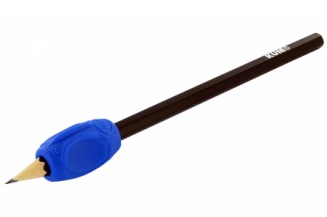 „Malowanie” -  wypełnianie kolorem całej powierzchni papieru, następnie płaszczyzny ograniczonej konturem. Można zacząć od obwodzenia palcem po konturze obrazka, następnie pomalować obrazek. Do malowania można wykorzystać palec, patyczki do uszu, pędzelek, gąbkę i malować na dużych powierzchniach, wykonując ruchy ramion.„Wycinanie" – nie bój się dziecku dać nożyczki do ręki, im szybciej tym lepiej. Zaczynamy od dowolnego wycinania papieru, następnie po linii prostej, linii falistej, figur geometrycznych, postaci , roślin. Możesz wykorzystać do tego różnego rodzaju ulotki, gazety. Ćwiczenia grafomotoryczne Lepienie kulek z plastelinyZabawa piaskiem kinetycznymĆwiczenia współpracy oka i ręki.Rysowanie po śladzie,Kalkowanie rysunków przez kalkę,Wypełnianie rysunków różnymi materiałami,Łączenia takich samych obrazków ze sobą ( figur, znaków, liter).Ćwiczenia pisania szlaczków wraz ze stopniowaniem trudnościBibliografia: Bogdanowicz, M. (2004), Przygotowanie do nauki pisania. Ćwiczenia grafomotoryczne według Hanny Tymichovej. Przewodnik metodyczny dla rodziców i nauczycieli, Wydawnictwo HarmoniaBogdanowicz, M. (1989), Leworęczność u dzieci, Warszawa: WSiPZielińska K. (1995), Leworęczność u dzieci a trudności w nauce pisania, UMK Toruń 1Monika CharczyńskaStudentka III roku Pedagogiki wczesnoszkolnej i przedszkolnej